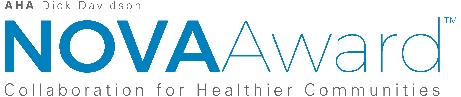 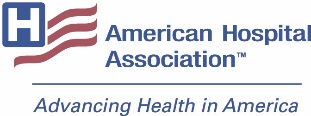 2022 AHA Dick Davidson NOVA Award ApplicationCollaboration for healthier communitiesThe AHA Dick Davidson NOVA Award recognizes the collaborative work of hospitals and community organizations to improve the health status of individuals and communities. Specifically, the award honors AHA members for successful efforts that:improve community health status whether through health care, economic or social initiatives, andare collaborative, joint efforts with other health care systems or hospitals and/or with other community organizations. Awards will be presented at the AHA Leadership Summit, July 17-19, 2022, in San Diego. Honorees will be featured in an awards publication and offered the opportunity to showcase their AHA Dick Davidson NOVA Award achievements in their community through a local presentation of the award.Eligibility and RequirementsThe hospital/health system submitting the application must be an AHA member. Other hospitals/systems and community groups involved in the collaborative program must submit letters of support with the application. Vendors and consultants may not submit applications on behalf of hospitals or health systems. Evaluation and JudgingThe applications are reviewed by members of the AHA NOVA Award Committee. Winners will be notified in May 2022.Submission of ApplicationApplications are due Friday, Nov. 19, 2021. Please convert your application, including any support letters, into a single PDF file to ensure all materials are seen by the committee and to minimize the chance of distortion. The PDF file name must include your organization name. Applications will be acknowledged within one business day. Email your application to nova@aha.org.For More Information Information on past AHA NOVA Award recipients can be found at www.aha.org/nova. Please call 312-422-2712 or email nova@aha.org with any questions.The Association for Community Health Improvement (ACHI) is the AHA Dick Davidson NOVA Award’s educational affiliate.2021 AHA Dick Davidson NOVA Award ApplicationInstructionsPlease complete this cover page and attach a manuscript of no more than 13 double-spaced pages to answer the questions on the following page. Program name: Organization:Contact:Title:Telephone: Email:Address:Participating hospitals/systems and/or other community organizations (include organization name, contact name, email, city and state). Use separate page if necessary:As CEO and board chair of the hospital(s)/health care system(s), we are nominating this project for an AHA Dick Davidson NOVA Award. 2022 AHA Dick Davidson NOVA Award ApplicationPlease respond to the following questions. Applications for the 2022 AHA Dick Davidson NOVA Award are due Friday, Nov. 19, 2021. Total word count for all answers is 6,500 words.1.	Please describe the program. A. What are its goals? B. How does it operate? C. What population does it reach? D. How is the program funded? How will it be sustained?E. Who are the collaborative partners and what are their roles? 2.	Please describe the program’s impetus.A. Why was the program conceived? B. What leadership promoted the idea?3.	Please describe the program’s outcomes and measures used for evaluation.A. What are the current efforts and methods being used to evaluate and measure the impact of the program?B. Please provide documentation of the program’s effectiveness, such as changes in health behavior, health status, access to care, etc. Please use metrics that demonstrate significant value and impact on communities. 4.	Please describe the impact of the COVID-19 pandemic on this program.A. How did COVID-19 change the program’s operations?B. What inequities in your community were revealed or exacerbated by the virus, and how are they addressed through this program?C. Given the uncertainty surrounding the pandemic, how are you preparing to operate your program in 2022 and beyond?5.	How does this program address diversity, equity and inclusion? 6.	What are the unique elements of this program that set it apart or contribute most to its success in your community?7.	What elements are replicable by other communities? What advice would you offer?CEO signature(s):  Typed name(s)Chair signature(s): Typed name(s)